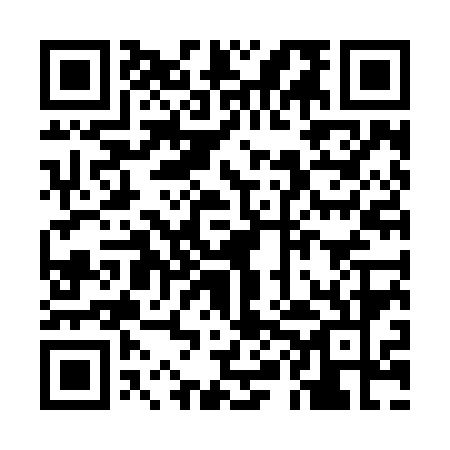 Prayer times for Ilosvaitanya, HungaryWed 1 May 2024 - Fri 31 May 2024High Latitude Method: Midnight RulePrayer Calculation Method: Muslim World LeagueAsar Calculation Method: HanafiPrayer times provided by https://www.salahtimes.comDateDayFajrSunriseDhuhrAsrMaghribIsha1Wed3:065:1612:325:357:499:502Thu3:035:1412:325:367:509:523Fri3:005:1212:315:377:519:554Sat2:575:1112:315:387:539:575Sun2:555:0912:315:397:549:596Mon2:525:0812:315:397:5610:027Tue2:495:0612:315:407:5710:048Wed2:475:0512:315:417:5810:079Thu2:445:0312:315:428:0010:0910Fri2:415:0212:315:438:0110:1111Sat2:395:0012:315:438:0210:1412Sun2:364:5912:315:448:0410:1613Mon2:334:5812:315:458:0510:1914Tue2:304:5612:315:468:0610:2115Wed2:284:5512:315:478:0810:2416Thu2:254:5412:315:478:0910:2617Fri2:224:5212:315:488:1010:2918Sat2:204:5112:315:498:1110:3119Sun2:174:5012:315:508:1310:3420Mon2:144:4912:315:508:1410:3621Tue2:124:4812:315:518:1510:3922Wed2:094:4712:315:528:1610:4123Thu2:064:4612:315:528:1710:4424Fri2:044:4512:315:538:1910:4625Sat2:014:4412:325:548:2010:4926Sun1:584:4312:325:558:2110:5127Mon1:564:4212:325:558:2210:5328Tue1:534:4112:325:568:2310:5629Wed1:514:4112:325:568:2410:5830Thu1:484:4012:325:578:2511:0131Fri1:454:3912:325:588:2611:03